                                                                                                                              Затверджено 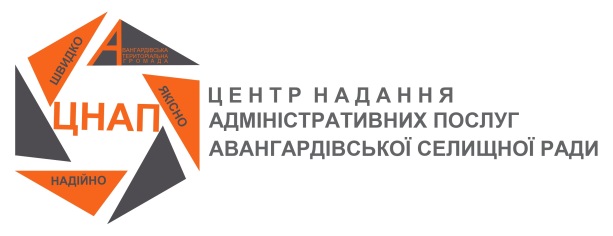 рішенням  Виконавчого  комітету Авангрдівської  селищної  ради                                                                                                                               від 24.08.23  № 197ІНФОРМАЦІЙНА КАРТКА адміністративної послуги з державної реєстрації рішення про відміну рішення про припинення юридичної особи (крім громадського формування)(00083)Центр надання адміністративних послуг Авангардівської селищної ради______________________________________________________________________________________(найменування суб’єкта надання адміністративної послуги та/або центру надання адміністративних послуг)________________________    * Після доопрацювання порталу електронних сервісів, який буде забезпечувати можливість подання таких документів в електронній форміІнформація про суб’єкта надання адміністративної послуги та/або центру надання адміністративних послугІнформація про суб’єкта надання адміністративної послуги та/або центру надання адміністративних послугІнформація про суб’єкта надання адміністративної послуги та/або центру надання адміністративних послуг1Місцезнаходження 67806, Одеська обл., Одеський р-н., смт Авангард, вул. Добрянського, 302Інформація щодо режиму роботи Понеділок, вівторок, четвер 08.00-17.00П’ятниця 08.00-16.00, середа: 08.00-20.00Субота, неділя – вихідні дні3Телефон/факс (довідки), адреса електронної пошти та веб-сайт Тел. (048) 797-21-73e-mail: centravangard2017@gmail.comОфіційний сайт: http://avangard.odessa.gov.ua/ua/Нормативні акти, якими регламентується надання адміністративної послугиНормативні акти, якими регламентується надання адміністративної послугиНормативні акти, якими регламентується надання адміністративної послуги4Закони УкраїниЗакон України «Про державну реєстрацію юридичних осіб, фізичних осіб – підприємців та громадських формувань» 5Акти Кабінету Міністрів України–6Акти центральних органів виконавчої владиНаказ Міністерства юстиції України від 09.02.2016 № 359/5 «Про затвердження Порядку державної реєстрації юридичних осіб, фізичних осіб – підприємців та громадських формувань, що не мають статусу юридичної особи», зареєстрований у Міністерстві юстиції України 09.02.2016 за № 200/28330;наказ Міністерства юстиції України від 23.03.2016 № 784/5 «Про затвердження Порядку функціонування порталу електронних сервісів юридичних осіб, фізичних осіб – підприємців та громадських формувань, що не мають статусу юридичної особи», зареєстрований у Міністерстві юстиції України 23.03.2016 за № 427/28557Умови отримання адміністративної послугиУмови отримання адміністративної послугиУмови отримання адміністративної послуги7Підстава для отримання адміністративної послугиЗвернення уповноваженого представника  юридичної особи (далі – заявник)8Вичерпний перелік документів, необхідних для отримання адміністративної послугиПримірник оригіналу (нотаріально засвідчена копія) рішення учасників юридичної особи або відповідного органу юридичної особи, а у випадках, передбачених законом, – рішення відповідного державного органу про відміну рішення про припинення юридичної особи;примірник оригіналу (нотаріально засвідчена копія) документа, що засвідчує повноваження представника засновника (учасника) юридичної особи – у разі участі представника засновника (учасника) юридичної особи у прийнятті рішення уповноваженим органом управління юридичної особи.Якщо документи подаються особисто, заявник пред’являє документ, що відповідно до закону посвідчує особу.У разі подання документів представником додатково подається примірник оригіналу (нотаріально засвідчена копія) документа, що підтверджує його повноваження (крім випадку, коли відомості про повноваження цього представника містяться в Єдиному державному реєстрі юридичних осіб, фізичних осіб – підприємців та громадських формувань).Для цілей проведення реєстраційних дій документом, що засвідчує повноваження представника, є документ, що підтверджує повноваження законного представника особи, або нотаріально посвідчена довіреність9Спосіб подання документів, необхідних для отримання адміністративної послуги1. У паперовій формі документи подаються заявником особисто або поштовим відправленням.2. В електронній формі документи подаються через портал електронних сервісів*10Платність (безоплатність) надання адміністративної послугиБезоплатно11Строк надання адміністративної послугиДержавна реєстрація проводиться за відсутності підстав для зупинення розгляду документів та відмови у державній реєстрації протягом 24 годин після надходження документів, крім вихідних та святкових днів.12Перелік підстав для відмови у державній реєстраціїДокументи подано особою, яка не має на це повноважень;у Єдиному державному реєстрі юридичних осіб, фізичних осіб – підприємців та громадських формувань містяться відомості про судове рішення щодо заборони проведення реєстраційної дії;не усунуто підстави для зупинення розгляду документів протягом встановленого строку;документи подані до неналежного суб’єкта державної реєстрації;документи суперечать вимогам Конституції та законів України;невідповідність відомостей, зазначених у документах, поданих для державної реєстрації, відомостям, що містяться в Єдиному державному реєстрі юридичних осіб, фізичних осіб – підприємців та громадських формувань чи інших інформаційних системах, використання яких передбачено Законом України «Про державну реєстрацію юридичних осіб, фізичних осіб – підприємців та громадських формувань»13Результат надання адміністративної послугиВнесення відповідного запису до Єдиного державного реєстру юридичних осіб, фізичних осіб – підприємців та громадських формувань;повідомлення про відмову у державній реєстрації із зазначенням виключного переліку підстав для відмови14Способи отримання відповіді (результату)Результати надання адміністративної послуги у сфері державної реєстрації в електронній формі оприлюднюються на порталі електронних сервісів та доступні для їх пошуку за кодом доступу.У разі відмови у державній реєстрації документи, подані для державної реєстрації, повертаються (видаються, надсилаються поштовим відправленням) заявнику не пізніше наступного робочого дня з дня надходження від заявника заяви про їх повернення